First Aid Quiz 35Bandage and dressing typesHere is a selection of bandages and dressings that you might use in First Aid and which you would expect to find in a First Aid kit.Match the pictures with the types.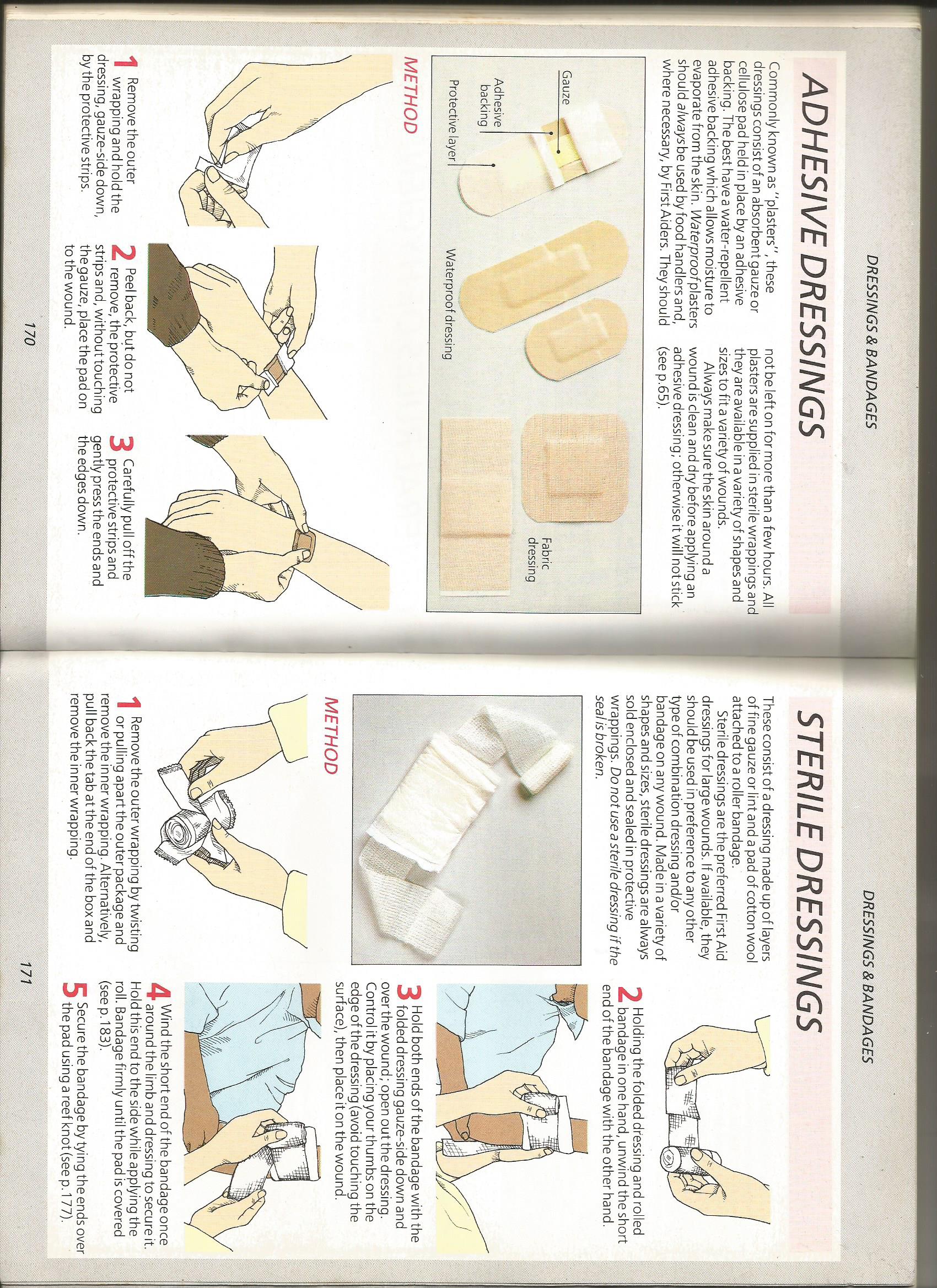 Fill in any spaces on the pictures.Give at least one example of use for each type.Types:Adhesive dressing; Adhesive strapping; Cold compress; Gauze dressing; Roller bandage; Sterile dressing; Triangular bandage; Tubular gauze bandage; 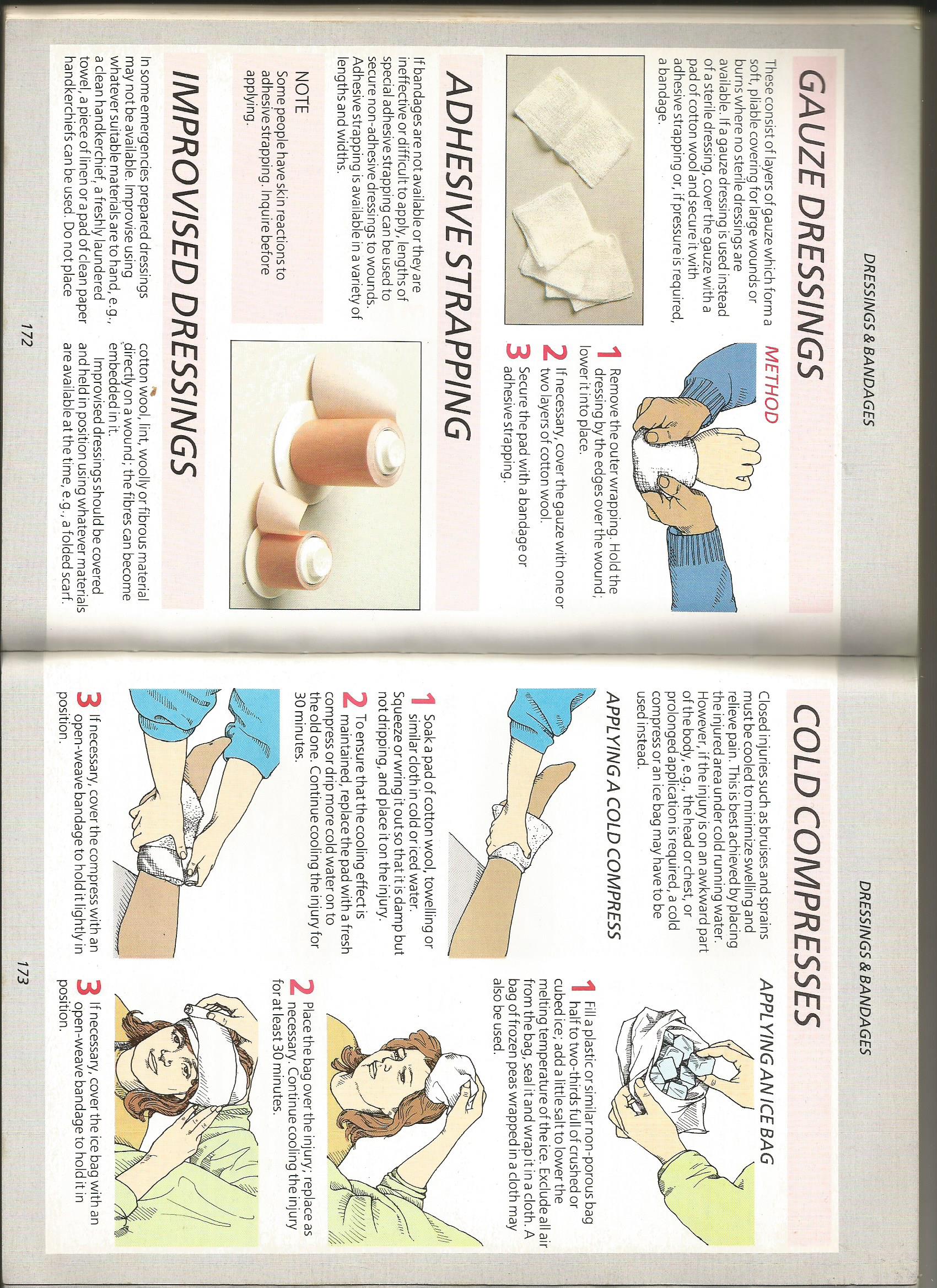 or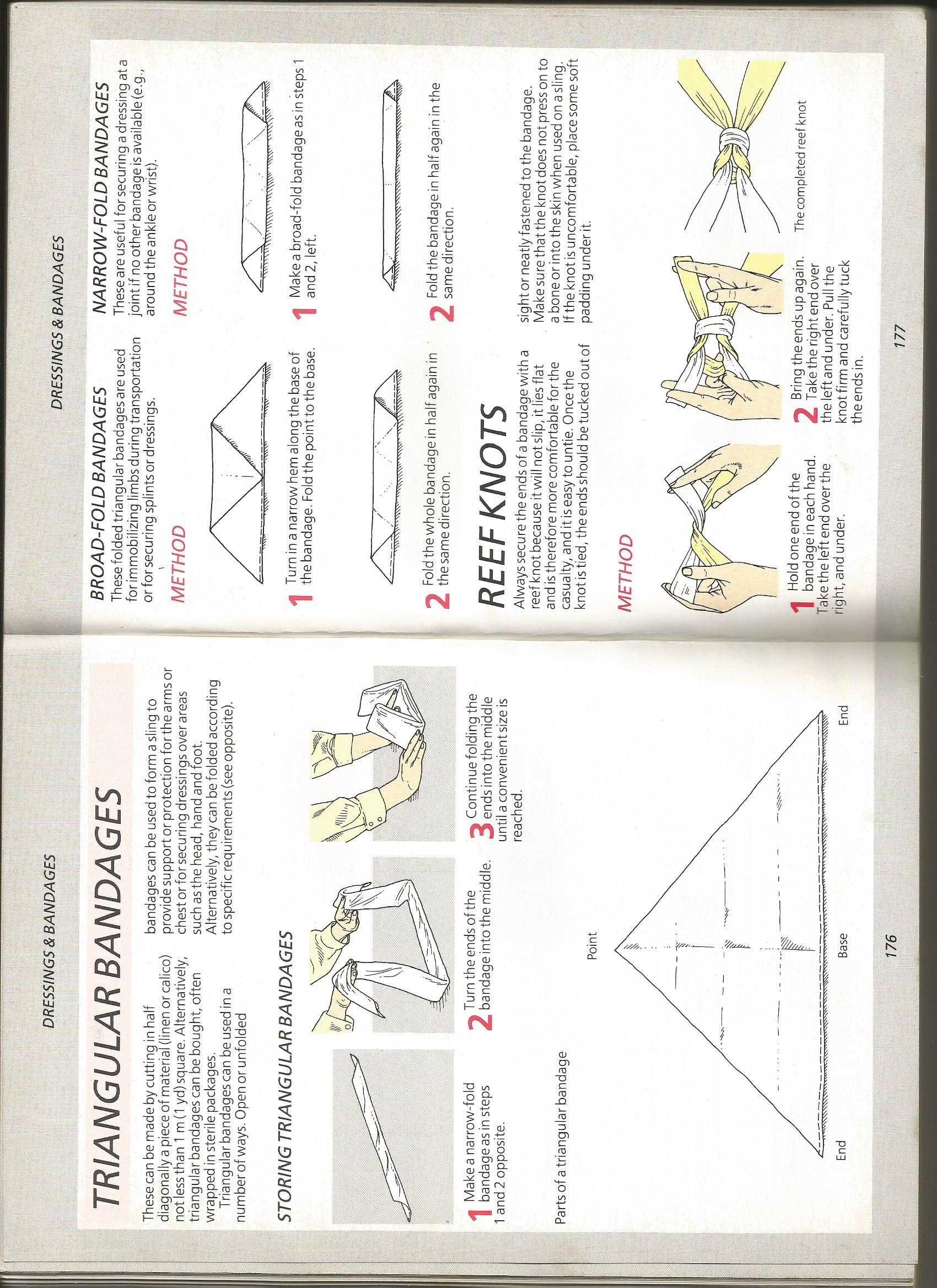 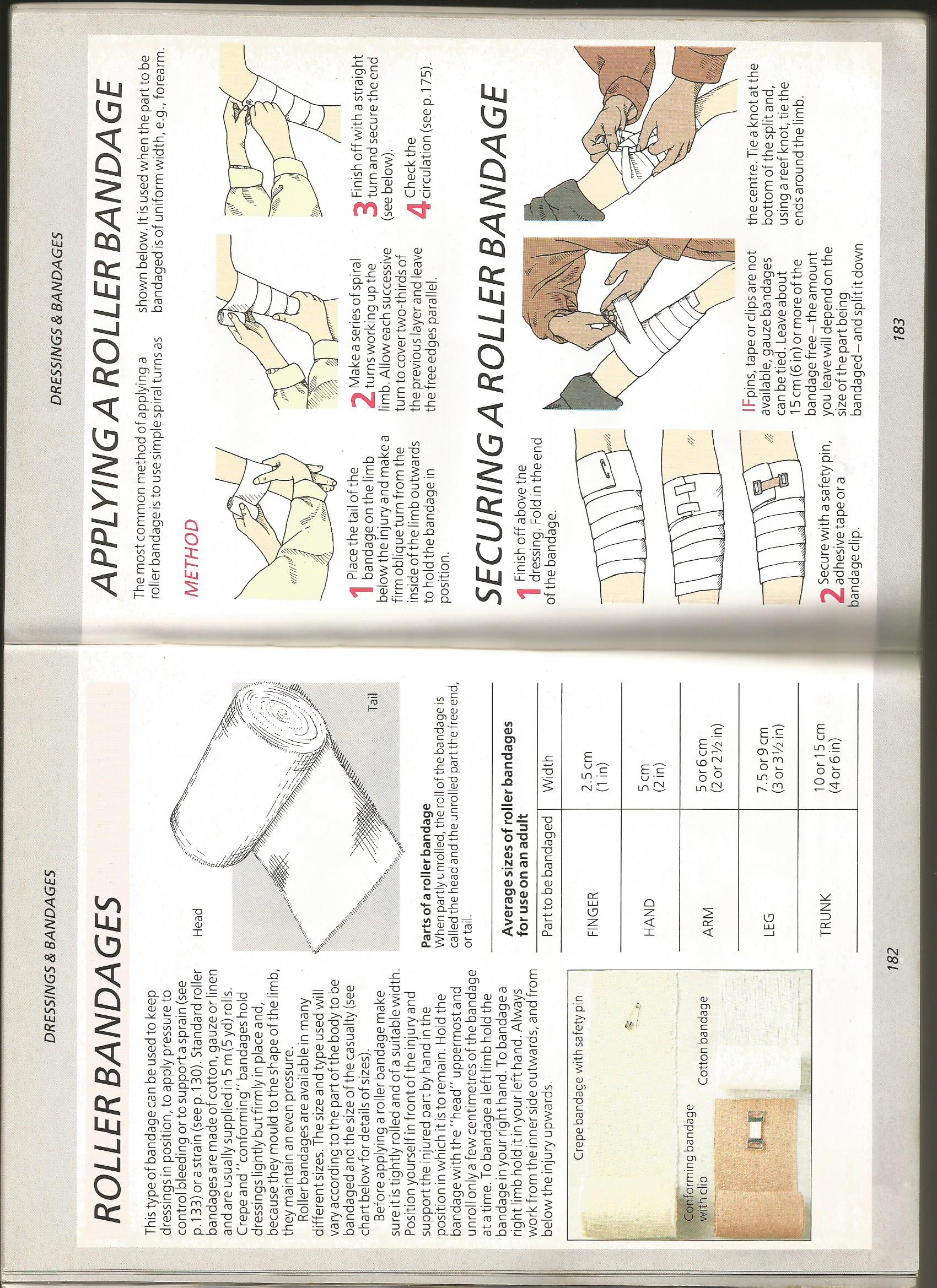 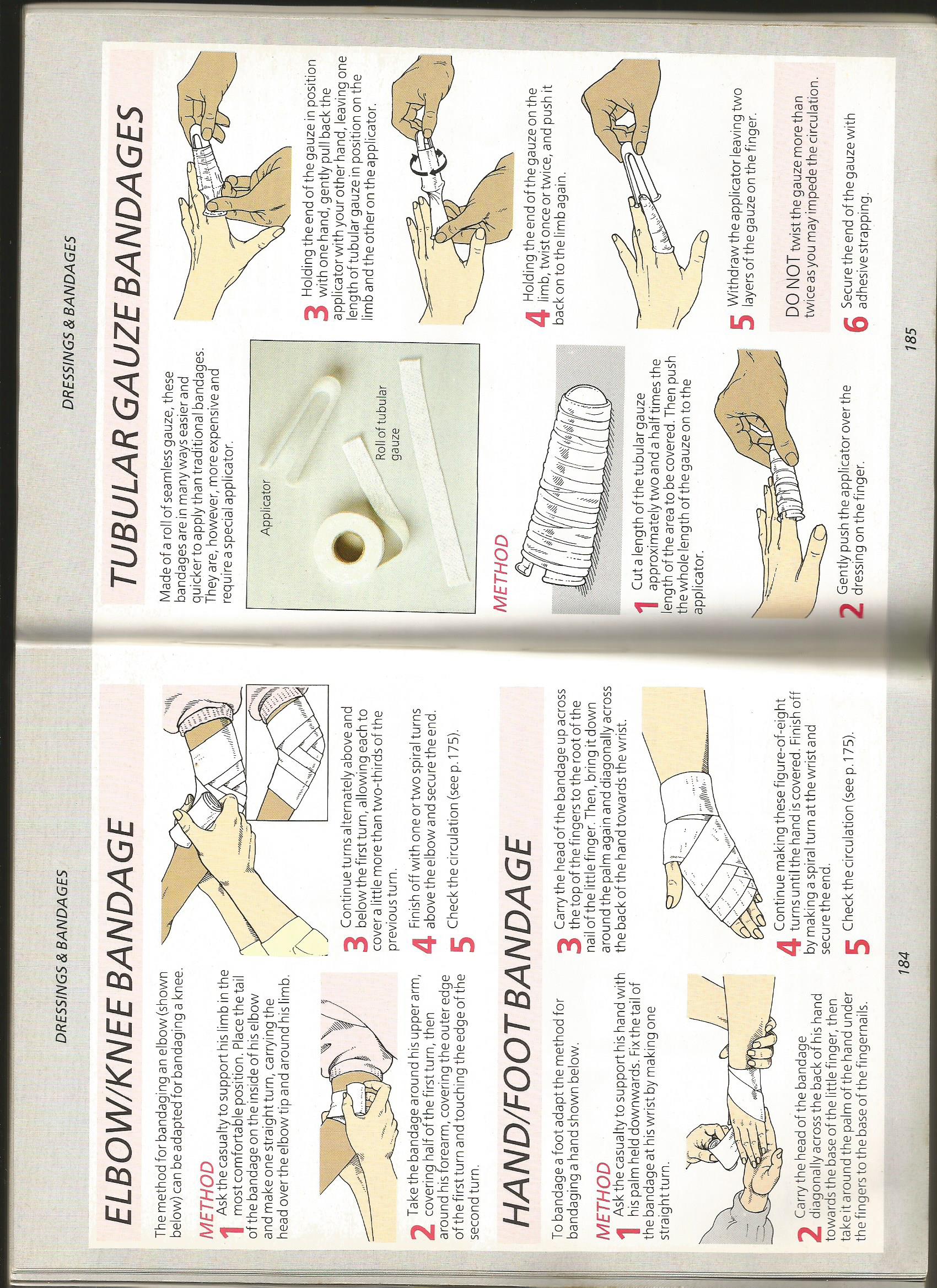 